หน้าปก [Cover]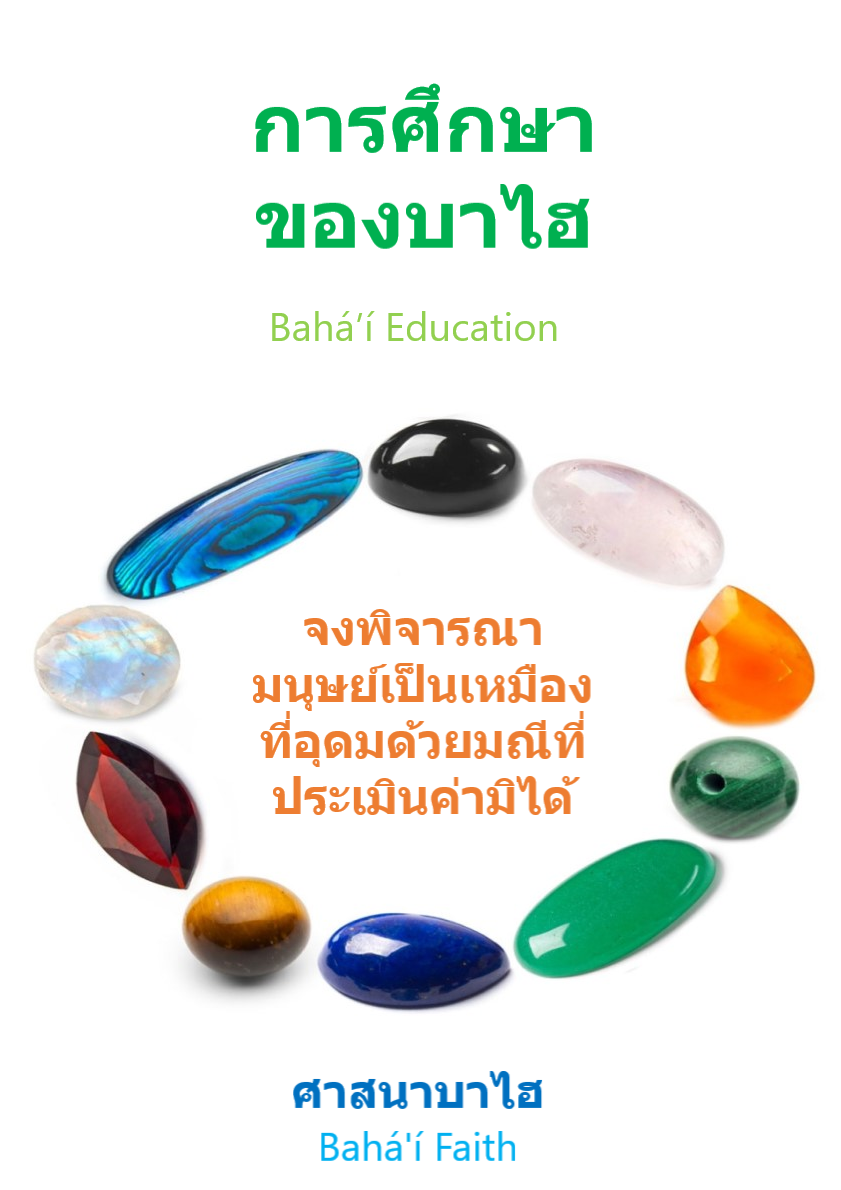 หน้าชื่อเรื่อง
[Title Page]การศึกษาของบาไฮ
[Bahá’í Education]เว็บไซต์อย่างเป็นทางการของชุมชนบาไฮประเทศไทย[Thai Bahá'í Official Website]ฉบับแปลอย่างไม่เป็นทางการโดยน.พ.ธวัชชัย วิสุทธิมรรค (ธันวาคม 2563)[Provisional Translation by Dr. Tawatchai Wisoodthimark (December 2020)]International Bahá'í Websitein English and other languagesศาสนาบาไฮ[Bahá'í Faith]สารบัญ
[Table of Contents]การศึกษาของบาไฮ
[Bahá’í Education]จงพิจารณามนุษย์เป็นเหมืองที่อุดมด้วยมณีที่ประเมินค่ามิได้  การศึกษาเท่านั้นที่สามารถเปิดเผยขุมทรัพย์ในเหมืองนี้  และช่วยให้มนุษยชาติสามารถได้รับประโยชน์จากขุมทรัพย์นั้น พระบาฮาอุลลาห์การอบรมและฝึกฝนเด็กเป็นหนึ่งในการกระทำที่มีกุศลสูงสุดของมนุษยชาติ  และดึงกรุณาธิคุณและความโปรดปรานของพระผู้ทรงปรานีลงมา  เพราะการศึกษาคือรากฐานที่ขาดไม่ได้สำหรับความเป็นเลิศทั้งหมดของมนุษย์  และให้มนุษย์เพียรพยายามไปจนถึงยอดสุดของความรุ่งโรจน์ พระอับดุลบาฮาเด็กๆ ที่ได้รับการฝึกฝนด้วยคำสอนที่ครอบคลุมโลกของพระบาฮาอุลลาห์  มีแต่จะเติบโตเป็นมนุษย์เผ่าพันธุ์ใหม่ที่แท้จริง ท่านโชกิ เอฟเฟนดิ1
ความสำคัญของการอบรมตั้งแต่เยาว์วัย
[The importance of training from a young age]จงรู้ไว้ว่าวิญญาณทุกดวงถอดแบบมาจากคุณลักษณะของพระผู้เป็นเจ้า  แต่ละดวงบริสุทธิ์และวิสุทธิ์  อย่างไรก็ตามหลังจากนั้นแต่ละคนจะแปรเปลี่ยนไปตามคุณความดีหรือความเลวทรามที่พวกเขาสั่งสมในโลกนี้  ถึงแม้ว่าทุกชีวิตที่ดำรงอยู่ถูกสร้างขึ้นมาในธรรมชาติของตนให้อยู่ในตำแหน่งและระดับขั้นต่างๆ  เพราะความสามารถทั้งหลายต่างกัน  กระนั้นแต่ละบุคคลเกิดมาวิสุทธิ์และบริสุทธิ์  และจะมีมลทินก็หลังจากนั้น พระอับดุลบาฮาเด็กทุกคนเกิดมาบริสุทธิ์  แต่ก็มีศักยภาพที่จะเป็นแสงสว่างหรือความมืด  เด็กจึงควรได้รับการอบรมศีลธรรมตั้งแต่อายุน้อย  ก่อนที่จะเปื้อนมลทินจากความไร้ศีลธรรมที่อาจมีอยู่รอบตัวเขาในสังคม  หากปล่อยให้เลยวัยรุ่นไปแล้วอาจจะสายเกินไป : เด็กทุกคนมีศักยภาพที่จะเป็นแสงสว่าง  หรือเป็นความมืดสามอย่างของโลกในเวลาเดียวกัน  ดังนี้ปัญหาเกี่ยวกับการศึกษาต้องถือว่ามีความสำคัญอันดับแรก,  ตั้งแต่วัยทารกเด็กต้องได้นมที่อกแห่งความรักของพระผู้เป็นเจ้า  และได้รับการอบรมเลี้ยงดูในอ้อมกอดแห่งความรู้ของพระองค์  เพื่อว่าเขาจะได้แผ่รัศมี  เติบโตในธรรม  เปี่ยมไปด้วยปัญญาและวิชาความรู้  และมีลักษณะเฉพาะตัวของกองทัพของทูตสวรรค์ พระอับดุลบาฮาเด็กเป็นดังต้นอ่อน  จะเติบโตไปในหนทางใดก็ตามที่เจ้าฝึกฝน  หากเจ้าเลี้ยงดูเด็กให้มีวาจาสัตย์  เมตตาและชอบธรรม  ต้นอ่อนจะเติบโตตรง  สดชื่นและอ่อน  และจะงอกงาม,  แต่ถ้าไม่  เมื่อนั้นโดยการฝึกฝนที่ผิด  ต้นอ่อนจะเติบโตอย่างคดงอ  บิดเบี้ยว  และไม่มีหวังที่จะเปลี่ยนแปลง พระอับดุลบาฮาอะไรก็ตามที่เด็กเรียนรู้ในระยะแรกของพัฒนาการของตน  จะเหลือร่องรอยอยู่กับเขาไปตลอดชีวิต  และจะกลายเป็นส่วนหนึ่งของธรรมชาติของเขา ท่านโชกิ เอฟเฟนดิเป็นเรื่องยากที่สุดที่จะสอนและขัดเกลาอุปนิสัยใจคอของบุคคลหนึ่งเมื่อวัยรุ่นผ่านไป  ประสบการณ์แสดงให้เห็นว่า  เมื่อถึงเวลานั้นแม้จะพยายามทุกอย่างที่จะปรับเปลี่ยนแนวโน้มบางอย่างของเขา  ก็ไม่เกิดประโยชน์อันใด,  เขาอาจปรับปรุงได้บ้างในวันนี้  แต่หลังจากไม่กี่วันผ่านไป  เขาก็ลืมและหันกลับไปสู่สภาพที่ติดเป็นนิสัยและหนทางที่เคยชิน  ดังนั้นในวัยเด็กแต่แรกนี่เองที่ต้องวางรากฐานที่มั่นคง  ขณะที่กิ่งยังเขียวและอ่อน  จะทำให้ตรงได้ง่าย พระอับดุลบาฮาการฝึกฝนในมาตรฐานศีลธรรมและการปฏิบัติตนที่ดีสำคัญกว่าการเรียนตำรายิ่งนัก  เด็กที่สะอาดสะอ้าน  น่ายินดี  อุปนิสัยใจคอดี  ความประพฤติดี  ถึงแม้ว่าจะโง่เขลา  ก็เป็นที่พึงปรารถนากว่าเด็กที่หยาบคาย  ไม่สะอาด  พื้นฐานนิสัยร้าย  และกระนั้นกลับมีความเชี่ยวชาญอย่างลึกซึ้งในวิทยาศาสตร์และศิลปะทั้งหมด,  เหตุผลสำหรับสิ่งนี้คือ  เด็กที่ปฏิบัติตนดีถึงแม้ว่าจะโง่เขลา  ก็เป็นประโยชน์ต่อผู้อื่น  ขณะที่เด็กที่พื้นฐานนิสัยร้ายและความประพฤติไม่ดี  จะเสียคนและเป็นภัยต่อผู้อื่นถึงแม้ว่าเขาจะมีวิชา  อย่างไรก็ตามหากเด็กได้รับการฝึกฝนให้ทั้งมีวิชาและเป็นคนดี  ผลที่ได้คือแสงสว่างบนแสงสว่าง พระอับดุลบาฮา2
ารอบรมสั่งสอนในครอบครัว
[Training in the family]การที่ครูคนแรกของเด็กคือมารดาไม่ควรเป็นที่ตกใจ  เพราะทารกจะหันเข้าหามารดาก่อนโดยเบื้องต้น สภายุติธรรมสากลธรรมชาติกำหนดให้มารดาเป็นครูคนแรกของลูก  เพราะมารดาคือผู้อุ้มท้อง  ให้นมลูก  และเลี้ยงดูลูกน้อยตั้งแต่เริ่มต้นของชีวิต  ดังนั้นทารกจะหันเข้าหามารดาก่อนใคร  ส่วนบทบาทของบิดาในการอบรมลูกจะตามมาทีหลังเมื่อลูกเติบโตขึ้น :เมื่อเด็กเกิดมา  เธอ (มารดา) นี่เองคือผู้ที่ได้รับการประสาทโดยพระผู้เป็นเจ้าด้วยน้ำนม  ซึ่งเป็นอาหารชนิดแรกที่ออกแบบไว้สำหรับทารก  และที่มุ่งหมายไว้ถ้าเป็นไปได้คือ  มารดาควรอยู่กับทารกเพื่อฝึกฝนและช่วยพัฒนาการของลูกในช่วงวันและเดือนแรกๆ ของชีวิต  นี้ไม่ได้หมายความว่า  บิดาไม่รัก  ไม่อธิษฐานให้  หรือไม่เอื้ออาทรทารก  แต่เนื่องด้วยบิดามีความรับผิดชอบโดยเบื้องต้นในการหาเลี้ยงครอบครัว  เวลาของบิดาที่จะอยู่กับลูกจึงจำกัดเป็นธรรมดา  ขณะที่มารดาโดยปกติแล้วอยู่กับทารกอย่างใกล้ชิดในช่วงเวลาที่ก่อร่างอย่างเข้มข้นนี้  ซึ่งทารกกำลังเติบโตและพัฒนาอย่างรวดเร็วยิ่งกว่าเวลาอื่นใดอีกตลอดชีวิต  เมื่อลูกมีอายุมากขึ้นและพึ่งตนเองได้มากขึ้น  ลักษณะความสัมพันธ์ของลูกกับมารดาและบิดาจะปรับเปลี่ยนไป  และบิดาสามารถมีบทบาทมากขึ้น สภายุติธรรมสากลเด็กควรได้รับการฝึกฝนตั้งแต่วัยทารกโดยมารดาโดยตรง  และฝึกฝนในอ้อมอกของศาสนา  เพื่อว่าแสงธรรมของศาสนาจะทำให้เด็กที่เป็นเสมือนต้นอ่อน  เติบโตสดชื่นและงดงาม  และการอบรมทางศาสนานี้คือรากฐานที่จำเป็นสำหรับการอบรมต่อมาทั้งหมด :หากเด็กได้รับการฝึกฝนตั้งแต่วัยทารก  เขาจะดื่มธาราใสแห่งวิญญาณและความรู้โดยการดูแลรักใคร่ของคนสวนที่วิสุทธิ์  เสมือนต้นอ่อนท่ามกลางลำธารไหลริน,  แน่นอนว่าเขาจะรวบรวมรังสีที่เจิดจ้าของดวงอาทิตย์แห่งสัจธรรมไว้กับตัวเขาเอง  และจะเติบโตสดชื่นและงดงามเสมอในสวนแห่งชีวิต  โดยแสงสว่างและความร้อนของรังสีนั้น พระอับดุลบาฮาเจ้าถามเกี่ยวกับการอบรมเด็ก  เด็กเหล่านั้นซึ่งอยู่ใต้ร่มไม้ชายคาของพฤกษาที่วิสุทธิ์  ได้ย่างเท้ามาบนโลก  ถูกเลี้ยงดูในเปลของศาสนาและได้รับการหล่อเลี้ยงที่อกแห่งกรุณาธิคุณ  เด็กดังกล่าวต้องได้รับการฝึกฝนทางจิตวิญญาณจากมารดาโดยตรงตั้งแต่เริ่มต้น,  นั่นคือมารดาต้องระลึกถึงพระผู้เป็นเจ้า  กล่าวถึงพระองค์  บอกเล่าความยิ่งใหญ่ของพระองค์  ปลูกฝังความกลัวพระองค์ในเด็กอยู่เป็นประจำ  เลี้ยงเด็กอย่างนุ่มนวลในหนทางแห่งการทะนุถนอมและความสะอาดที่สุด,  ดังนี้ตั้งแต่เริ่มต้นของชีวิต  เด็กทุกคนจะสดชื่นโดยการโชยมาเบาๆ ของความรักของพระผู้เป็นเจ้า  และจะสั่นด้วยความเบิกบานต่อกลิ่นหอมแห่งการนำทางสวรรค์  การเริ่มต้นของกระบวนการอยู่ที่นี่  นี้คือพื้นฐานที่จำเป็นสำหรับที่เหลือทั้งหมด พระอับดุลบาฮาเด็กที่ไม่ได้รับการอบรมมีแนวโน้มที่จะเติบโตสะเปะสะปะ  ไม่รู้ผิดรู้ถูก  และอาจถึงกับประพฤติตนเป็นที่น่ารังเกียจของผู้อื่นและสังคม  ช่างเป็นความทุกข์ทรมานเพียงใดที่ใครคนหนึ่งต้องดำรงชีวิตอยู่ในความอดสูเช่นนี้  เป็นบาปเช่นไรที่พ่อแม่ทำกับลูกโดยการปล่อยปละละเลยไม่อบรมลูก :การฝึกฝนอุปนิสัยใจคอของเผ่าพันธุ์มนุษย์เป็นหนึ่งในบทบัญญัติที่มีน้ำหนักที่สุดของพระผู้เป็นเจ้า  และอิทธิพลของการฝึกฝนดังกล่าวเหมือนกับอิทธิพลที่ดวงอาทิตย์มีต่อต้นไม้และผลไม้  เด็กๆ ต้องได้รับการเฝ้าดู  คุ้มครองและฝึกฝนอย่างรอบคอบที่สุด  ความเป็นบิดามารดาที่แท้จริงและความปรานีของบิดามารดาอยู่ตรงนี้ไม่เช่นนั้นแล้วเด็กๆ จะกลายเป็นวัชพืชที่เติบโตสะเปะสะปะ  กลายเป็นต้นไม้นรกที่ถูกสาป  ไม่รู้ถูกผิด  แยกไม่ออกระหว่างคุณลักษณะที่สูงส่งสุดของมนุษย์กับคุณลักษณะทั้งหมดที่ใจดำและต่ำทราม  พวกเขาจะถูกเลี้ยงดูให้อวดดี  และจะเป็นที่ชังของพระผู้เป็นนายผู้ทรงอภัย พระอับดุลบาฮาในสังคมที่ดิ้นรนทางเศรษฐกิจ  มีแนวโน้มที่มารดาจะให้ความสำคัญกับการออกไปทำงานนอกบ้านหารายได้มากกว่า  ไม่เลี้ยงดูลูกน้อยด้วยตัวเอง  และส่งลูกไปยังสถานรับเลี้ยงเด็ก  บิดามารดาอาจจะต้องจัดลำดับความสำคัญใหม่หากทราบสัจธรรมเกี่ยวกับเรื่องนี้ :มารดาคือครูคนแรกของลูก  ในหนทางใดก็ตามที่มารดาเลี้ยงดูลูก  ลูกก็จะเป็นเช่นนั้น  และผลของการฝึกฝนครั้งแรกนั้นจะคงอยู่กับผู้นั้นไปตลอดชีวิต  และยากที่สุดที่จะเปลี่ยนแปลง พระอับดุลบาฮาตราบใดที่มารดาไม่ได้ฝึกฝนลูกๆ ของตน  และเริ่มต้นพวกเขาในหนทางที่เหมาะสม  การฝึกฝนที่พวกเขาจะได้รับภายหลังจะไม่ได้ผลเต็มที่ พระอับดุลบาฮาการฝึกฝนที่ลูกได้รับครั้งแรกจากมารดาจะเป็นรากฐานที่แข็งแกร่งที่สุดสำหรับพัฒนาการของเขาในอนาคต ท่านโชกิ เอฟเฟนดิในเรื่องของคำถามเกี่ยวกับการฝึกฝนเด็กเมื่อพิจารณาการเน้นของพระบาฮาอุลลาห์และพระอับดุลบาฮามาที่ความจำเป็นสำหรับบิดามารดา  ที่จะต้องฝึกฝนลูกๆ ขณะที่ยังเยาว์วัย  ดูเหมือนน่าปรารถนากว่าถ้าลูกๆ ได้รับการฝึกฝนครั้งแรกที่บ้านโดยมือของมารดาของตน  แทนที่จะถูกส่งไปยังสถานรับเลี้ยงเด็ก,  อย่างไรก็ตามหากสภาพแวดล้อมบีบบังคับมารดาบาไฮให้ใช้วิธีหลัง  ก็ไม่มีข้อคัดค้าน ท่านโชกิ เอฟเฟนดิการฝึกฝนอย่างหนึ่งที่มารดาควรให้แก่ลูกตั้งแต่เยาว์วัยคือการสอนให้ลูกสวดบทอธิษฐาน  และอ่านวจนะศักดิ์สิทธิ์ให้ลูกฟังก่อนเข้านอน :เด็กเหล่านี้เป็นดังเช่นต้นอ่อน  และการสอนบทอธิษฐานให้แก่พวกเขาเป็นเหมือนกับการให้ฝนหลั่งลงมาบนพวกเขา  เพื่อว่าพวกเขาจะอ่อนโยนและสดชื่นขึ้นทุกที  และสายลมที่อ่อนนุ่มแห่งความรักของพระผู้เป็นเจ้าจะพัดมายังพวกเขา  ทำให้พวกเขาสั่นด้วยความเบิกบาน พระอับดุลบาฮาไม่มีข้อคัดค้านสำหรับเด็กที่ยังไม่สามารถท่องจำบทอธิษฐานทั้งบท  ที่จะเรียนบางประโยคเท่านั้น ท่านโชกิ เอฟเฟนดิเมื่อเด็กๆ พร้อมจะเข้านอน  ขอให้มารดาอ่านหรือร้องโคลงของพระผู้ทรงความงามที่วิสุทธิ์ให้เด็กฟัง  เพื่อว่าตั้งแต่ปีแรกๆ ของชีวิต  พวกเขาจะได้รับการอบรมด้วยท่อนวจนะแห่งการนำทางเหล่านี้ พระอับดุลบาฮาเมื่อลูกโตขึ้นพ่อแม่มีหน้าที่สั่งสอนและอบรมคุณธรรมทั้งหลายให้ลูกตั้งแต่ในครอบครัว  ไม่ควรยกให้เป็นหน้าที่ของครูที่โรงเรียนฝ่ายเดียวที่จะอบรมสั่งสอนลูกของตน :  ครอบครัวซึ่งเป็นหน่วยหนึ่งของมนุษย์ต้องได้รับอบรมตามกฎเกณฑ์แห่งความบริสุทธิ์  คุณความดีทั้งปวงต้องสอนให้แก่ครอบครัว พระอับดุลบาฮาความจริงแล้วการศึกษาของบาไฮซึ่งเหมือนกับระบบการศึกษาอื่นๆ  อิงอยู่บนสมมุติฐานว่ามีข้อบกพร่องตามธรรมชาติบางอย่างในเด็กทุกคนไม่ว่าจะมีพรสวรรค์เพียงใด  ซึ่งผู้อบรมเด็กไม่ว่าจะเป็นบิดามารดา  ครูที่โรงเรียน  ผู้ชี้แนะและผู้สั่งสอนศีลธรรม  ควรพยายามแก้ไข ท่านโชกิ เอฟเฟนดิ3
การอบรมสั่งสอนในสถานศึกษา
[Training in Educational Institutions]3.1	การอบรมศีลธรรมและอุปนิสัยใจคอ
[Moral and character training]จงทุ่มเทเอาใจใส่เต็มที่กับเรื่องนี้  เพราะพื้นฐาน  หลักการที่เป็นรากฐานของโรงเรียนอันดับแรกและสำคัญที่สุดคือ  การฝึกฝนศีลธรรม  อุปนิสัยใจคอและแก้ไขการปฏิบัติตน พระอับดุลบาฮาเด็กๆ ต้องได้รับการฝึกฝนอย่างรอบคอบให้มีมารยาทที่สุดและมีความประพฤติดี พระอับดุลบาฮาโรงเรียนสำหรับการศึกษาวิชาการเหล่านี้  ในเวลาเดียวกันต้องเป็นศูนย์ฝึกฝนความประพฤติและการปฏิบัติตน  และต้องสนับสนุนอุปนิสัยใจคอและการปฏิบัติตนเหนือวิทยาศาสาตร์และศิลปะ  ความประพฤติที่ดีและอุปนิสัยใจคอที่มีศีลธรรมสูงต้องมาก่อน  เพราะนอกเสียจากว่าอุปนิสัยใจคอจะได้รับการฝึกฝน  การได้มาซึ่งความรู้มีแต่จะพิสูจน์ว่าเป็นภัย  ความรู้เป็นที่น่าสรรเสริญเมื่อควบคู่กับการปฏิบัติตนที่มีจริยธรรมและอุปนิสัยใจคอที่ดีงาม  มิฉะนั้นความรู้คือพิษที่ถึงตาย  คืออันตรายที่น่าสะพรึงกลัว  พระอับดุลบาฮาแต่พื้นฐานที่ขาดไม่ได้สำหรับทุกสิ่งคือ  เด็กควรพัฒนาคุณลักษณะเฉพาะทางจิตวิญญาณและคุณความดีที่น่าสรรเสริญของความเป็นมนุษย์  นี้คือข้อพิจารณาเบื้องต้น,  หากบุคคลหนึ่งไม่รู้หนังสือ  และกระนั้นสวมใส่ความเป็นเลิศแห่งสวรรค์  มีชีวิตในลมหายใจของพระวิญญาณ  บุคคลนั้นจะเกื้อหนุนความผาสุกของสังคม  และความไม่สามารถอ่านเขียนของเขาจะไม่เป็นภัยต่อเขา,  และหากบุคคลหนึ่งเชี่ยวชาญในศิลปะและความรู้ทุกสาขา  แต่ไม่ดำเนินชีวิตอย่างมีศาสนา  ไม่มีลักษณะเฉพาะของพระผู้เป็นเจ้า  ไม่ถูกกำกับโดยเจตนาที่บริสุทธิ์  หมกมุ่นในชีวิตของเนื้อหนัง  เช่นนั้นเขาเป็นบุคคลที่เป็นภัย  และจะไม่มีสิ่งใดมาจากวิชาความรู้และความสำเร็จทางปัญญาทั้งหมดของเขา  นอกจากความอื้อฉาวและความเจ็บปวดทรมานอย่างไรก็ตามถ้าบุคคลหนึ่งมีลักษณะเฉพาะทั้งหลายทางจิตวิญญาณ  และคุณความดีที่เรืองรอง  มีจุดประสงค์ทางธรรมในชีวิต  มีความโน้มเอียงเข้าหาพระผู้เป็นเจ้า  และศึกษาความรู้สาขาอื่นๆ ด้วย  เมื่อนั้นเรามีแสงสว่างบนแสงสว่าง : ชีวิตภายนอกเรืองรอง  อุปนิสัยส่วนตัวของเขาเรืองรอง  หัวใจของเขาสมบูรณ์  ความคิดของเขาสูงขึ้น  ปัญญาของเขาฉับไว  ตำแหน่งของเขาประเสริฐ พระอับดุลบาฮาพฤติกรรมที่เสื่อมทรามของเด็กที่โตขึ้นมาทั้งหลาย  ที่แสดงออกมาในการแต่งตัว  การใช้ภาษา  การตลกขบขัน  ดนตรี  การร้องเพลง  เรื่องเพศ  การเสพย์ยาและเครื่องดื่มมึนเมา  ความฟุ้งเฟ้อสุรุ่ยสุร่าย  ตลอดจนการใช้ความรุนแรง ฯลฯ มักไม่ได้มาจากความชั่วร้ายในจิตใจของเด็ก  แต่มักมาจากความเขลาของเด็กที่ไม่รู้จักแยกผิดแยกถูก  สิ่งที่ควรหรือไม่ควร  หรือรับค่านิยมผิดๆ มา  ซึ่งควรป้องกันโดยการอบรมสั่งสอนทั้งที่บ้านและที่โรงเรียน :รากเหง้าของการทำความผิดคือความเขลา   และดังนั้นเราต้องยึดมั่นเครื่องมือแห่งความเห็นแจ้งและความรู้,  อุปนิสัยใจคอที่ดีต้องนำมาสอน  แสงสว่างต้องกระจายออกไปไกล  เพื่อว่าในโรงเรียนแห่งความเป็นมนุษย์ทุกคนจะได้มาซึ่งลักษณะเฉพาะตัวทางธรรมของวิญญาณ  และเห็นด้วยตัวเองอย่างไม่มีข้อสงสัยว่า  ไม่มีนรกที่โหดร้ายกว่า  อเวจีที่ร้อนเป็นไฟกว่า  การมีอุปนิสัยใจคอที่ชั่วร้ายและพิกล,  ไม่มีหลุมที่มืดกว่า  หรือการทรมานที่น่าขยะแขยงกว่าการแสดงคุณลักษณะที่สมควรถูกประณามออกมาบุคคลต้องได้รับการอบรมสูงถึงระดับขั้นที่ว่า  เขาจะยอมให้เชือดคอของตนดีกว่าจะพูดโกหก  และคิดว่าการถูกฟันด้วยดาบหรือแทงด้วยหอก  เป็นเรื่องง่ายกว่าการพูดให้ร้ายหรือให้ความโกรธพาไปดังนี้สำนึกแห่งเกียรติและความภูมิใจของมนุษย์จะถูกจุดขึ้นมาเผาผลาญผลเก็บเกี่ยวของตัณหา  เมื่อนั้นผู้เป็นที่รักยิ่งของพระผู้เป็นเจ้าแต่ละคน  จะเรืองคุณลักษณะของจิตวิญญาณดังเช่นดวงจันทร์ที่สุกใส  และความสัมพันธ์ของแต่ละคนกับธรณีประตูศักดิ์สิทธิ์ของพระผู้เป็นนายของตน  จะไม่เป็นสิ่งลวงตา  แต่จะมั่นคงและเป็นความจริง  จะเป็นดังรากฐานของสิ่งก่อสร้าง  ไม่ใช่สิ่งประดับประดาด้านหน้าอาคาร พระอับดุลบาฮาเมื่อพูดถึงศีลธรรมแล้ว  อาจมีคำถามว่าจะยึดถืออะไรเป็นมาตรฐาน  เพราะทัศนะแต่ละคนแต่ละสังคมแตกต่างกันไป  บางคนถือว่าคนเราไม่ควรดื่มสุราเลย  บางคนถือว่าดื่มได้บ้างเวลาเข้าสังคมแต่อย่าให้ติดเป็นนิสัย  บางคนอาจถือว่าดื่มเป็นนิสัยก็ได้แต่อย่าให้เมา  บางคนอาจถือว่าดื่มให้เมาก็ได้แต่อย่าไปอาละวาดคนอื่นเป็นใช้ได้  สังคมหนึ่งอาจถือว่าคนเราไม่ควรใช้ความรุนแรง  อีกสังคมหนึ่งอาจถือว่าใช้ความรุนแรงได้เช่นการก่อการร้ายมาตรฐานศีลธรรมในสังคมตกต่ำลงเรื่อยๆ  จนถึงขนาดที่คนในสังคมจำนวนมากอาจยอมรับสิ่งไม่ดีเช่นการคอรัปชั่น  ท่านโชกิ เอฟเฟนดิได้สอนบาไฮไม่ให้พอใจเพียงว่าตนดีแล้วเมื่อเทียบกับคนอื่น  เราไม่ควรภูมิใจว่าคนอื่นดื่มเหล้าเกือบทุกวัน  เราดื่มนานๆ ทีก็ดีถมไปแล้ว  ไม่เช่นนั้นแล้วศีลธรรมของเราจะตกต่ำตามสังคม  คนอื่นดื่มเหล้าหนึ่งขวด  เราดื่มหนึ่งแก้ว  พอคนอื่นดื่มสองขวด  เราก็ดื่มเพิ่มเป็นสองแก้ว  ไม่ว่าศีลธรรมในสังคมจะตกต่ำอย่างไร  เราก็ควรรักษามาตรฐานศีลธรรมของศาสนาไว้เสมอ  และสำหรับบาไฮ  คำสอนของพระบาฮาอุลลาห์คือมาตรฐานสำหรับยึดเหนี่ยว :บรรดาผู้ที่พระผู้เป็นเจ้าเลือกสรร...ไม่ควรมองดูที่สภาพที่เสื่อมทรามในสังคมที่ตนอาศัยอยู่  หรือหลักฐานทั้งหลายของความเสื่อมศีลธรรมและการปฏิบัติตัวเหลวไหลที่ประชาชนรอบๆ ตนแสดงให้เห็น  พวกเขาไม่ควรพึงพอใจกับเพียงความเด่นกว่าและความเป็นเลิศเมื่อเทียบกับคนอื่น  แต่ควรจ้องมองยอดสุดที่ประเสริฐกว่า  โดยการตั้งคำแนะนำและคำเคี่ยวเข็ญของปากกาแห่งความรุ่งโรจน์เป็นเป้าหมายสูงสุดของตน  เมื่อนั้นจะเป็นที่ตระหนักอย่างรวดเร็วง่ายดายว่า  ยังมีขั้นตอนอีกมากมายเพียงใดที่จะต้องข้ามผ่าน  และเป้าหมายที่ปรารถนาอยู่ไกลออกไปเพียงไหน  เป้าหมายที่ไม่ใช่อื่นใดนอกจากการแสดงเป็นตัวอย่างของมาตรฐานศีลธรรมและคุณความดีสวรรค์ ท่านโชกิ เอฟเฟนดิแม้ว่าคำสอนศาสนาจะเป็นมาตรฐานศีลธรรมที่ดีและสูงส่งที่สุด  และดังนั้นโรงเรียนจึงควรฝึกฝนนักเรียนในหลักธรรมของศาสนาก่อน  อย่างไรก็ตามควรระวังไม่ให้การสั่งสอนนี้ทำให้เด็กกลายเป็นคนบ้าคลั่งศาสนา :การสั่งสอนในโรงเรียนต้องต้องเริ่มต้นด้วยการสั่งสอนในศาสนา  หลังจากการฝึกฝนทางศาสนาและการผูกหัวใจของเด็กไว้กับความรักของพระผู้เป็นเจ้า  จงทำการอบรมเด็กในความรู้สาขาอื่นๆ ต่อไป พระอับดุลบาฮาโรงเรียนต้องฝึกฝนเด็กในหลักธรรมของศาสนาก่อน  เพื่อว่าคำสัญญาและคำขู่ที่บันทึกอยู่ในคัมภีร์ทั้งหลายของพระผู้เป็นเจ้า  จะขวางกั้นเด็กๆ จากสิ่งที่ห้าม  และประดับพวกเขาด้วยเสื้อคลุมแห่งบทบัญญัติ  แต่นี้ต้องอยู่ในระดับขั้นที่ไม่ทำร้ายเด็กโดยลงเอยที่ความบ้าคลั่งอย่างโง่เขลาและความหัวแคบ พระบาฮาอุลลาห์นอกจากการปลูกฝังศีลธรรมโดยตรงในจิตใจแล้ว  โรงเรียนก็ควรให้ความสำคัญต่อสิ่งแวดล้อม  ซึ่งรวมถึงการดูแลความสะอาดไม่ว่าจะเป็นตัวอาคาร  ห้องเรียน  ห้องน้ำ  สนามหญ้า  ฯลฯ  รวมทั้งความสะอาดของตัวนักเรียนเอง  เพราะความสะอาดแม้ว่าจะเป็นเรื่องภายนอก  แต่ก็มีอิทธิพลช่วยยกระดับจิตวิญญาณ :ในทุกแง่ของชีวิต  ความบริสุทธิ์และความวิสุทธิ์  ความสะอาดและความเกลี้ยงเกลา  ยกสภาวะของมนุษย์  และส่งเสริมการพัฒนาสภาวะความเป็นจริงภายในของมนุษย์,  แม้ว่าเป็นเรื่องทางกาย  ความสะอาดจะหนุนนำความมีธรรมในจิตใจดังที่ธรรมลิขิตศักดิ์สิทธิ์กล่าวไว้ชัดเจน,  และถึงแม้ว่าความสะอาดของร่างกายจะเป็นเรื่องภายนอก  ก็มีอิทธิพลที่ทรงพลังต่อชีวิตของจิตวิญญาณ,  นี้เป็นดังเช่นน้ำเสียงที่ไพเราะอย่างน่าพิศวง  หรือทำนองเพลงที่เล่นออกมา  ถึงแม้ว่าเสียงเป็นพียงการสั่นสะเทือนในอากาศที่มีผลต่อเส้นประสาทหู  และการสั่นสะเทือนเหล่านี้เป็นเพียงปรากฏการณ์โดยบังเอิญที่ไปตามอากาศ  แม้กระนั้นจงดูว่าการสั่นสะเทือนดังกล่าวเร้าความร็สึกในหัวใจอย่างไร,  ทำนองเพลงที่น่าพิศวงคือปีกสำหรับจิตวิญญาณ  และทำให้วิญญาณสั่นด้วยความเบิกบาน  ความหมายคือ  ความสะอาดทางกายมีผลต่อวิญญาณของมนุษย์ พระอับดุลบาฮา3.2	ระเบียบวินัย
[Discipline]โรงเรียนของเด็กต้องเป็นสถานที่ที่มีระเบียบและวินัยที่สุด  การสั่งสอนต้องถ้วนทั่ว  และต้องมีการจัดเตรียมเพื่อการแก้ไขและขัดเกลาอุปนิสัยใจคอ  เพื่อว่าในปีแรกๆ ของชีวิต  รากฐานของพระผู้เป็นเจ้าจะถูกวาง  และสิ่งก่อสร้างแห่งความวิสุทธิ์จะถูกก่อขึ้นภายในแก่นแท้ของเด็ก พระอับดุลบาฮาโดยธรรมชาติแล้วเด็กจะซุกซน  เข้าหาทุกสิ่งทุกอย่างที่เข้ามาสู่ความสนใจ  ควบคุมตัวเองไม่เป็น  หากไม่ได้รับการฝึกระเบียบวินัย  เด็กจะกลายเป็นคนที่หักห้ามใจไม่เป็น  ปล่อยใจไปกับทุกสิ่งทุกอย่างที่มายั่วยวน  และจะเป็นปัญหาใหญ่ขึ้นเมื่อเติบโตเป็นวัยรุ่น  นอกจากนี้การไม่มีระเบียบวินัย  จะทำให้ยากที่จะปลูกฝังอุปนิสัยใจคอที่ดีหรือสั่งสอนเรื่องอื่น :วินัยบางอย่างไม่ว่าทางกาย  ทางศีลธรรมหรือทางสติปัญญา  ที่จริงแล้วขาดไม่ได้  และไม่มีการฝึกฝนใดที่กล่าวได้ว่าครบถ้วนและก่อให้เกิดประโยชน์หากละเลยองค์ประกอบนี้,  เมื่อเกิดมาเด็กห่างไกลจากความสมบูรณ์  เด็กไม่เพียงแต่ช่วยตัวเองไม่ได้  แต่ไม่สมบูรณ์อย่างแท้จริง  และถึงกับมีความโน้มเอียงตามธรรมชาติเข้าหาความชั่วร้าย,  เด็กควรได้รับการฝึกฝน  ความโน้มเอียงทั้งหลายตามธรรมชาติของเด็กควรได้รับการทำให้กลมกลืน  ปรับให้เหมาะกันและควบคุม  และหากจำเป็นก็ระงับและกำกับ  เพื่อที่จะรับประกันพัฒนาการทางศีลธรรมและทางร่างกายอย่างมีสุขภาพของเด็ก ท่านโชกิ เอฟเฟนดิการควบคุมระเบียบวินัยค่อยๆ ผ่อนคลายลงได้  เมื่อเด็กควบคุมตัวเองมากขึ้น  การควบคุมวินัยไม่ควรตึงเครียดหรือกดดันเด็กมากเกินไป  ศิลปะการสอนส่วนใหญ่อยู่ที่สอนอย่างไรให้สนุกสนานเพลิดเพลินแต่มีวินัย  ไม่ใช่สนุกจนพล่าน  การสร้างบรรยากาศและสำนึกในระเบียบวินัยยังสามารถทำได้โดยการใส่เครื่องแบบนักเรียนที่เหมือนกัน : ในเรื่องของการจัดระบบโรงเรียน  หากเป็นไปได้เด็กๆ ควรใส่เสื้อผ้าชนิดเดียวกัน  แม้ว่าเนื้อผ้าจะต่างกัน  เป็นที่น่าปรารถนากว่าที่เนื้อผ้าจะเป็นแบบเดียวกันด้วย  อย่างไรก็ตามถ้าสิ่งนี้เป็นไปไม่ได้  ไม่มีภัยอันใด,  นักเรียนยิ่งสะอาดสะอ้านเท่าไรก็ยิ่งดี  พวกเขาควรสะอาดหมดจด พระอับดุลบาฮา3.3	การให้กำลังใจเด็ก
[Encouraging children]จงรู้ไว้ว่าเรื่องของการสั่งสอน  การแก้ไขและขัดเกลาอุปนิสัยใจคอ  การให้ความหวังและกำลังใจเด็กนี้  มีความสำคัญที่สุด  เพราะดังกล่าวคือหลักธรรมพื้นฐานของพระผู้เป็นเจ้า พระอับดุลบาฮาเด็กๆ ที่นำหน้าในชั้นเรียนต้องได้รับรางวัล  พวกเขาต้องได้รับกำลังใจ  และเมื่อเด็กคนใดแสดงความก้าวหน้าได้ดี  พวกเขาต้องได้รับการชมเชยและกำลังใจสำหรับการพํฒนาต่อไป พระอับดุลบาฮาหากนักเรียนได้รับการบอกว่าเขาฉลาดน้อยกว่าเพื่อนๆ  นั่นจะเป็นตัวถ่วงและอุปสรรคอย่างยิ่งต่อความก้าวหน้าของเขา  นักเรียนต้องได้รับกำลังใจให้คืบหน้าด้วยคำกล่าวว่า “เธอมีความสามารถที่สุด  และหากเธอพยายาม  เธอจะบรรลุถึงระดับขั้นสูงสุด” พระอับดุลบาฮาศิลปะของความเป็นครูอีกอย่างหนึ่งคือ  การให้กำลังใจนักเรียนที่ทำได้ดี  โดยไม่ทำให้นักเรียนคนอื่นเสียกำลังใจเพราะคิดว่าตัวเองฉลาดน้อยกว่า  ความสำเร็จของนักเรียนคนหนึ่งควรใช้เป็นแรงบันดาลใจให้นักเรียนคนอื่นพยายามมากขึ้น  ไม่ใช่ทำให้นักเรียนถือว่าเพื่อนร่วมห้องเป็นคู่แข่ง3.4	เรียนอ่านเขียนด้วยวิธีการละเล่น
[Learn to read and write by playing]ตั้งแต่อายุห้าปี  เด็กต้องเริ่มการศึกษาอย่างมีแบบแผน  นั่นคือเวลากลางวันเด็กๆ ควรได้รับการดูแลในสถานที่ที่มีครู  และควรเรียนรู้การปฏิบัติตนที่ดีที่นี่พวกเขาควรได้รับการสอนอักษรและถ้อยคำและการอ่านเล็กน้อยโดยการละเล่น  ดังที่ทำกันในบางประเทศที่ซึ่งพวกเขาทำขนมเป็นตัวอักษรและถ้อยคำแล้วให้แก่เด็กๆ  ตัวอย่างเช่นพวกเขาทำลูกกวาดเป็นตัว “ก” แล้วเรียกชื่อลูกกวาดนั้นว่า “ก”  หรือทำลูกกวาด “ข” แล้วเรียกลูกกวาดว่า “ข”  และทำเช่นนี้ต่อกับพยัญชนะที่เหลือ  แล้วให้ลูกกวาดเหล่านี้กับเด็กน้อย  ด้วยวิธีนี้เด็กๆ จะเรียนรู้ตัวอักษรต่างๆ ในไม่ช้า... พระอับดุลบาฮาและเมื่อเด็กมาถึงอายุที่สามารถแยกความต่างกัน  ขอให้ส่งเด็กไปโรงเรียนบาไฮ  ที่ซึ่งตอนเริ่มต้นจะมีการสวดพระธรรมศักดิ์สิทธิ์และสอนแนวความคิดทางศาสนา  ณ โรงเรียบนนี้เด็กจะศึกษาการอ่านและเขียน  อีกทั้งพื้นฐานบางอย่างของความรู้สาขาต่างๆ  ที่เด็กๆ สามารถเรียนได้ตอนเริ่มต้นครูต้องเอาปากกาใส่มือของเด็ก  จัดเด็กเป็นกลุ่มๆ  และสั่งสอนแต่ละกลุ่มตามความสามารถ,  เมื่อเด็กๆ นั่งเป็นแถวๆ ในสถานที่แห่งหนึ่ง  และแต่ละคนถือปากกาและมีกระดาษอยู่ข้างหน้าครู  และครูแขวนกระดานดำไว้ต่อหน้าเด็ก  ขอให้ครูเขียนบนกระดานดำด้วยชอล์ก  แล้วให้เด็กๆ ลอกสิ่งที่ครูเขียน  ตัวอย่างเช่นขอให้ครูเขียน “อเลฟ” หนึ่งตัวและกล่าวว่า “นี้คืออเลฟ”  จากนั้นให้เด็กๆ ลอกตัวอักษรนั้นแล้วกล่าวซ้ำว่า “นี้คืออเลฟ”  และทำเช่นนี้ต่อจนจบพยัญชนะ,  ทันใดที่เด็กๆ จำตัวอักษรต่างๆ ได้อย่างเหมาะสม  ขอให้ครูผสมตัวอักษรเข้าด้วยกัน  ขณะที่เด็กๆ ทำตามครูโดยการเขียนตัวอักษรที่ผสมกันบนแผ่นกระดาษของตน  จนกระทั่งโดยวิธีนี้เด็กๆ จำตัวอักษรได้หมดที่เป็นอักษรเดี่ยวและที่ผสมกันเป็นคำ,  จากนั้นขอให้ครูต่อด้วยการเขียนเป็นประโยคต่างๆ  ขณะที่เด็กแต่ละคนลอกสิ่งที่ครูเขียนบนแผ่นกระดาษของตนเอง  จากนั้นขอให้ครูอธิบายความหมายของประโยคให้แก่เด็กๆและเมื่อเด็กๆ คล่องภาษาเปอร์เซีย  ขอให้ครูแปลและเขียนคำเดี่ยวๆ ก่อน  และถามนักเรียนว่าคำเหล่านั้นหมายความว่าอะไร  หากนักเรียนเข้าใจความหมายเล็กน้อยและแปลคำนั้น  ขอให้ครูชมเชยเขา  หากนักเรียนทุกคนไม่สามารถทำได้  ขอให้ครูเขียนคำแปลภาษาต่างประเทศไว้ใต้คำนั้น  ตัวอย่างเช่นขอให้ครูเขียนสามา (ท้องฟ้า) ในภาษาอาหรับ  แล้วถามว่า : “เราพูดคำนี้ว่าอย่างไรในภาษาเปอร์เซีย?”  หากเด็กคนหนึ่งตอบว่า “คำนี้แปลเป็นภาษาเปอร์เซียว่าอาเสมาน”  ขอให้ครูชมเชยและให้กำลังใจเขา  หากเด็กๆ ไม่สามารถตอบ  ขอให้ครูเองแปลและเขียนลงไป  และให้เด็กๆ ลอกต่อมาให้ครูถามว่า : “พวกเขากล่าวคำนี้ในภาษารัสเซีย  หรือฝรั่งเศสหรือตุรกีว่าอย่างไร?”  หากเด็กๆ รู้คำตอบ  เยี่ยม  หากไม่รู้  ขอให้ครูกล่าวว่า “ในภาษารัสเซียหรือฝรั่งเศส  คำแปลคือดังนี้และดังนี้”  แล้วเขียนคำแปลดังกล่าวบนกระดาน  และให้เด็กๆ ลอกลงบนกระดาษ,  เมื่อเด็กๆ เก่งการแปลคำเดี่ยวๆ แล้ว  ขอให้ครูเอาคำเดี่ยวๆ มาผสมกันเป็นประโยค  เขียนประโยคนั้นบนกระดานแล้วให้เด็กแปล  หากเด็กๆ ไม่สามารถแปล  ขอให้ครูเองแปลประโยคนั้นแล้วเขียนคำแปลลงไป   แน่นอนว่าเป็นการดีกว่าที่ครูจะใช้หลายภาษาโดยวิธีนี้ในช่วงเวลาสั้นๆ นั่นคือสามปี  เด็กๆ จะเชี่ยวชาญเต็มที่ในภาษาต่างๆ จำนวนหนึ่งซึ่งเป็นผลมาจากการเขียนถ้อยคำต่างๆ  และจะสามารถแปลวรรคหนึ่งจากภาษาหนึ่งไปเป็นอีกภาษาหนึ่ง,  เมื่อเด็กๆ เก่งความรู้พื้นฐานเหล่านี้  ขอให้พวกเขาต่อด้วยการเรียนพื้นฐานของวิชาความรู้สาขาอื่นๆ  และเมื่อพวกเขาจบการศึกษานี้  ขอให้เด็กแต่ละคนที่สามารถและมีความปรารถนาอย่างแรง  เข้าเรียนในสถาบันวิชาระดับสูงขึ้นไป  และศึกษาหลักสูตรก้าวหน้าต่างๆ ในวิทยาศาสตร์และศิลปะ พระอับดุลบาฮา3.5	เรียนด้วยการถามตอบ
[Study by Q&A]สมาธิของเด็กไม่สามารถรับฟังการบรรยายที่ยาวนาน  การสอนเด็กควรใช้วิธีการละเล่นที่สนุกเพลิดเพลิน  และถามตอบกัน :  เด็กเหล่านี้ต้องได้รับการฝึกฝนที่ดีตั้งแต่วัยเด็กเริ่มแรก  พวกเขาต้องได้รับการฝึกฝนเป็นระบบซึ่งจะส่งเสริมพัฒนาการวันต่อวัน  เพื่อว่าพวกเขาจะมีความเห็นแจ้งยิ่งขึ้น  การเปิดรับทางจิตวิญญาณของพวกเขาจะกว้างขึ้น,  เมื่อเริ่มต้นในวัยเด็กพวกเขาต้องได้รับการสั่งสอน  พวกเขาไม่สามารถถูกสอนโดยหนังสือ  วิทยาศาสตร์ขั้นมูลฐานหลายอย่างต้องทำให้เป็นที่ชัดเจนต่อพวกเขาในสถานรับเลี้ยงเด็ก  พวกเขาต้องเรียนวิทยาศาสตร์เหล่านี้โดยการละเล่นอย่างสนุกสนาน  ความคิดส่วนใหญ่ต้องสอนพวกเขาโดยวาจา  ไม่ใช่โดยการเรียนจากหนังสือ,  เด็กคนหนึ่งต้องตั้งคำถามเด็กอีกคนเกี่ยวกับสิ่งเหล่านี้  และเด็กคนนั้นต้องให้คำตอบ  ด้วยวิธีนี้พวกเขาจะก้าวหน้าอย่างมาก  ตัวอย่างเช่นปัญหาคณิตศาสตร์ต้องสอนในรูปของคำถามและคำตอบเช่นกัน  เด็กคนหนึ่งต้องถามคำถาม  และเด็กอีกคนต้องให้คำตอบ  ต่อมาเด็กๆ จะพูดต่อกันและกันโดยสมัครใจเกี่ยวกับวิชาเดียวกันเหล่านี้,  เด็กๆ ที่นำหน้าในชั้นเรียนต้องได้รับรางวัล  พวกเขาต้องได้รับกำลังใจ  และเมื่อเด็กคนใดแสดงความก้าวหน้าได้ดี  พวกเขาต้องได้รับการชมเชยและกำลังใจสำหรับการพํฒนาต่อไป พระอับดุลบาฮา3.6	ดนตรี
[Music]ศิลปะการดนตรีเป็นของพระผู้เป็นเจ้าและมีประสิทธิผล  ดนตรีเป็นอาหารของวิญญาณและจิต,  โดยอานุภาพและเสน่ห์ของดนตรี  จิตของมนุษย์ถูกยกระดับ  ดนตรีมีอิทธิพลและอิทธิฤทธิ์ที่วิเศษในหัวใจของเด็ก  เพราะหัวใจของเด็กบริสุทธิ์และทำนองเพลงมีอิทธิพลอย่างยิ่งในหัวใจของเด็ก  พรสวรรค์ที่แฝงอยู่ที่หัวใจของเด็กเหล่านี้ได้รับการประสาท  จะแสดงออกมาโดยสื่อของดนตรี,  ดังนั้นเจ้าต้องพยายามทำให้เด็กๆ เชี่ยวชาญ  สอนเด็กๆ ให้ร้องเพลงด้วยความเป็นเลิศและพลัง,  เป็นหน้าที่ของเด็กแต่ละคนที่จะรู้บางอย่างเกี่ยวกับดนตรี  เพราะการไม่รู้ศิลปะนี้  ทำนองเพลงของเครื่องดนตรีและน้ำเสียงจะไม่เป็นที่เพลิดเพลินอย่างถูกต้อง,  ทำนองเดียวกันจำเป็นที่โรงเรียนทั้งหลายจะสอนดนตรี  เพื่อว่าวิญญาณและหัวใจของนักเรียนจะมีชีวิตชีวาและสุขสดชื่น  และชีวิตของพวกเขาจะสดใสด้วยความเพลิดเพลิน พระอับดุลบาฮา3.7	เรียนตามความถนัด
[Study according to aptitude]เป้าหมายของการอบรมสั่งสอนนักเรียน  ไม่ใช่การหลอมเด็กทุกคนในเบ้าเดียวกันให้ออกมาเหมือนกัน  เพราะเด็กแต่ละคนมีความถนัดและพรสวรรค์ต่างกัน  ครูควรสังเกตว่านักเรียนมีความสามารถด้านไหน  ดึงความสามารถของนักเรียนออกมา  และส่งเสริมนักเรียนไปตามนั้น :อย่างไรก็ตามใช่ว่าเด็กทุกคนจะสามารถเข้าศึกษาหลักสูตรก้าวหน้าเหล่านี้ได้  ดังนั้นเด็กๆ ดังกล่าวต้องถูกส่งไปโรงเรียนอุตสาหกรรม  ที่ซึ่งพวกเขาจะสามารถได้มาซึ่งทักษะทางเทคนิค,  และเมื่อเด็กชำนาญในทักษะดังกล่าว  เมื่อนั้นจงให้ความสำคัญกับสิ่งที่เด็กชอบและสนใจ  ถ้าเด็กชอบพาณิชย์  เช่นนั้นให้เขาเลือกพาณิชย์  ถ้าชอบอุตสาหกรรม  เช่นนั้นให้เลือกอุตสาหกรรม  ถ้าชอบการศึกษาระดับสูงขึ้นไป  เช่นนั้นให้เลือกความก้าวหน้าในความรู้  ถ้าชอบอย่างอื่นที่เป็นความรับผิดชอบของเผ่าพันธุ์มนุษย์  เช่นนั้นให้เลือกสิ่งนั้น,  ขอให้วางเขาไว้ในสาขาที่เขามีความสนใจ  มีความปรารถนาและมีพรสวรรค์ พระอับดุลบาฮาในเรื่องของลักษณะเฉพาะตัวแต่กำเนิด  แม้ว่าธรรมชาติแต่กำเนิดที่พระผู้เป็นเจ้าประทานให้แก่มนุษย์ล้วนดีงาม  กระนั้นลักษณะเฉพาะตัวนั้นแตกต่างกันในหมู่มนุษย์ตามระดับขั้นที่มนุษย์ครอง  ทุกระดับขั้นนั้นดี  แต่บางระดับขั้นดีกว่าระดับขั้นอื่น,  ดังนี้มนุษย์ทุกคนมีสติปัญญาและความสามารถ  แต่สติปัญญา  ความสามารถและความถนัดของมนุษย์ต่างกันในแต่ละคน  นี้เป็นที่ประจักษ์ในตัวมันเองตัวอย่างเช่นนำเด็กจำนวนหนึ่งมาจากสถานที่และครอบครัวเดียวกัน  เข้าเรียนโรงเรียนเดียวกันและสั่งสอนโดยครูคนเดียวกัน  เลี้ยงด้วยอาหารเหมือนกัน  ในภูมิอากาศเดียวกัน  ใส่เสื้อผ้าเหมือนกัน  และศึกษาบทเรียนเดียวกัน  เป็นที่แน่นอนว่าในหมู่เด็กเหล่านี้  บางคนจะเก่งศิลปะและวิทยาศาสตร์สาขาต่างๆ  บางคนจะมีความสามารถปานกลาง  บางคนจะทึ่ม,  ดังนั้นเป็นที่ชัดเจนว่าในธรรมชาติแต่กำเนิดของมนุษย์  มีความแตกต่างของระดับขั้น  ความถนัดและความสามารถ พระอับดุลบาฮา3.8	เรียนวิชาที่มีประโยชน์
[Study useful subjects]ศิลปะ  งานฝีมือและวิทยาศาสตร์  ยกระดับและหนุนสรรพภาวะให้สูงขึ้น  ความรู้เป็นดังปีกสำหรับชีวิตของมนุษย์  และบันไดให้มนุษย์ขึ้นไป  การได้มาซึ่งความรู้เป็นหน้าที่ของทุกคน,  อย่างไรก็ตามความรู้ของศาสตร์ทั้งหลายดังกล่าวควรได้มาตามที่สามารถเป็นประโยชน์ต่อชนชาติทั้งหลายของโลก  และไม่ใช่ความรู้ที่เริ่มต้นด้วยถ้อยคำและจบลงด้วยถ้อยคำ พระบาฮาอุลลาห์ผู้มีวิชาแห่งยุคต้องกำกับประชาชนให้ได้มาซึ่งความรู้สาขาต่างๆ ที่เป็นประโยชน์  เพื่อว่าผู้มีวิชาเองและมนุษยชาติโดยรวมจะได้ประโยชน์จากความรู้นั้น,  กิจกรรมวิชาการที่เริ่มต้นและจบลงด้วยถ้อยคำเท่านั้น  ไม่เคยมีและจะไม่มีค่าใดๆ  บัณฑิตผู้มีวิชาส่วนใหญ่ของเปอร์เซียอุทิศชีวิตทั้งหมดของตนให้แก่การศึกษาปรัชญาที่ไม่ออกผลใดในที่สุดนอกจากถ้อยคำ พระบาฮาอุลลาห์ขณะที่เด็กยังอยู่ในวัยทารก  จงให้อาหารเด็กจากอกแห่งกรุณาธิคุณสวรรค์  ฟูมฟักเด็กในเปลแห่งความเป็นเลิศทั้งปวง  เลี้ยงดูเด็กในอ้อมกอดแห่งความอารี,  ให้เด็กได้ประโยชน์จากความรู้ทุกชนิดที่มีประโยชน์  ให้เด็กมีส่วนในงานฝีมือและศิลปะใหม่ๆ ทุกอย่างที่เลิศและน่าพิศวง  เลี้ยงเด็กให้รู้จักทำงานและมุมานะ  และให้เด็กคุ้นเคยกับความยากลำบาก  สอนเด็กให้อุทิศชีวิตต่อเรื่องต่างๆ ที่มีความสำคัญอย่างยิ่ง  และบันดาลใจเด็กให้ทำการศึกษาสิ่งที่จะเป็นประโยชน์ต่อมนุษยชาติ พระอับดุลบาฮาก่อนจะทำการศึกษาวิชาใดบุคคลนั้นควรถามตัวเองว่า  วิชานั้นมีประโยชน์อะไรและผลที่งอกออกมาและผลที่ตามมาจากวิชานั้นคืออะไร  ถ้าเป็นสาขาความรู้ที่มีประโยชน์  นั่นคือ  ถ้าสังคมจะได้ประโยชน์ที่สำคัญจากวิชานั้น  เช่นนั้นแน่นอนว่าเขาควรไขว่คว้าวิชานั้นหมดหัวใจ  หากไม่ถ้าวิชานั้นอยู่ที่การโต้เหตุผลที่ว่างเปล่าและไม่มีประโยชน์  อยู่ที่การเชื่อมโยงจินตนาการเป็นลำดับอย่างไร้สาระ  ซึ่งไม่ก่อให้เกิดผลอันใดนอกจากความเผ็ดร้อนในอารมณ์  จะอุทิศชีวิตของตนต่อการแยกแยะที่หยุมหยิมและการโต้เถียงที่ไร้ประโยชน์ดังกล่าวทำไม พระอับดุลบาฮา3.9	อิงกับคำสอนบาไฮ
[Based on Bahá'í teachings]การเรียนรู้โดยการใช้เหตุผลหาข้อสรุปของมนุษย์ไม่อาจถูกต้องทุกครั้ง  ความรู้ในสาขาวิชาต่างๆ ที่มนุษย์ทำการวิจัยค้นคว้า  ทำการทดลองหาข้อสรุป  มีทั้งทฤษฎีผิดพลาดและทฤษฎีที่ถูก  ข้อสรุปที่ผิดและถูก  ทฤษฎีที่ยอมรับกันว่าถูกในเวลานี้  เมื่อศึกษาค้นคว้ากันต่อไปอาจกลายเป็นทฤษฎีที่ผิด  วิทยาศาสตร์มิได้พิสูจน์ความจริงที่สมบูรณ์ตายตัว  แต่อาจเป็นเพียงการแย้งสมมุติฐานเดิมเพื่อไปสู๋สมมุติฐานใหม่ที่ถูกต้องสมบูรณ์กว่าเดิม  ความรู้ที่เรายอมรับกันมิใช่เป็นความจริงเสมอไป  แต่อาจเป็นเพียงสิ่งที่ยังไม่ถูกแย้ง  การพบห่านสีขาว 100 ตัว ไม่ได้พิสูจน์ว่าห่านทุกตัวมีสีขาว  แต่การพบห่านสีอื่นเพียงตัวเดียวเป็นการแย้งสมมุติฐานนั้น  ตราบใดที่ยังไม่พบห่านสีอื่น  เราก็ยังยอมรับกันต่อไปว่าห่านทุกตัวมีสีขาว  นี่เองที่สามารถช่วยให้เราเข้าใจคำสอนบาไฮเหล่านี้ : แหล่งกำเนิดวิชาทั้งปวงคือความรู้ของพระผู้เป็นเจ้า พระบาฮาอุลลาห์จุดเริ่มต้นและจุดกำเนิดของปัญญาคือการยอมรับสิ่งใดก็ตามที่พระผู้เป็นเจ้าอธิบายไว้อย่างชัดเจน พระบาฮาอุลลาห์ถึงแม้ว่าการได้มาซึ่งวิทยาศาสตร์และศิลปะต่างๆ จะเป็นความรุ่งโรจน์ที่ยิ่งใหญ่ที่สุดของมนุษยชาติ  นี้จะเป็นดังว่าก็ต่อเมื่อแม่น้ำของมนุษย์ไหลลงสู่ทะเลที่ทรงอำนาจ  และสูดแรงบันดาลใจของพระผู้เป็นเจ้าจากแหล่งกำเนิดบรมโบราณของพระองค์,  เมื่อบังเกิดขึ้นดังนี้  ครูทุกคนจะเป็นดังมหาสมุทรที่ไร้ฝั่ง  นักเรียนทุกคนจะเป็นดังน้ำพุแห่งความรู้ที่เจิ่งนอง,  เช่นนั้นหากการไขว่คว้าความรู้นำไปสู่ความงามของพระองค์ผู้เป็นจุดหมายของความรู้ทั้งปวง  เป้าหมายนั้นเป็นเลิศเพียงใด  แต่ถ้าไม่  เพียงหยดเดียวอาจปิดกั้นมนุษย์จากกรุณาธิคุณที่ท่วมท้น  เพราะวิชาความรู้จะมากับความโอหังและความทะนง  และนี่นำมาซึ่งความหลงผิดและความเฉยเมยต่อพระผู้เป็นเจ้า พระอับดุลบาฮาคำสอนของพระบาฮาอุลลาห์สาดแสงมายังชีวิตและความรู้ของมนุษย์มากมายหลายแง่ถึงขนาดว่า  บาไฮต้องเรียนรู้ก่อนความรู้อื่นเกือบทั้งหมด  เพื่อชั่งข้อมูลที่ตนได้รับ  แทนที่จะยอมรับข้อมูลนั้นอย่างตาบอด,  บาไฮมีข้อได้เปรียบจากการเปิดเผยพระธรรมของพระผู้เป็นเจ้าสำหรับยุคนี้  ซึ่งส่องแสงเหมือนกับไฟฉายมายังปัญหามากมายที่ทำให้นักคิดสมัยใหม่ทั้งหลายจนปัญญา,  ดังนั้นบาไฮต้องพัฒนาความสามารถที่จะเรียนรู้ทุกสิ่งจากคนรอบข้าง  แสดงความถ่อมตนอย่างเหมาะสมต่อครูทั้งหลายของตน  แต่สัมพันธ์สิ่งที่ตนได้ยินกับคำสอนบาไฮเสมอ  เพราะคำสอนบาไฮจะทำให้ตนสามารถแยกทองออกจากขี้โลหะแห่งความผิดพลาดของมนุษย์ ท่านโชกิ เอฟเฟนดิ3.10	ความพยายามเป็นเลิศและความพอประมาณ
[Striving for Excellence and Moderation]เมื่อได้รับการฝึกฝนอุปนิสัยใจคอและปูพื้นศีลธรรมในจิตใจเป็นอย่างดีแล้ว  วิชาความรู้ที่เด็กเรียนจะทำให้เขามีความสามารถทำตัวเป็นประโยชน์มากขึ้น  เด็กจึงควรได้รับการสนับสนุนและกำลังใจให้ไปถึงยอดสุดของความสำเร็จในการศึกษาวิชาความรู้ :วิชาที่จะสอนในโรงเรียนของเด็กนั้นมีมากมาย  และเพราะว่าไม่มีเวลาเวลาเราสามารถกล่าวถึงย่อๆ เพียงไม่กี่อย่าง : อันดับแรกและสำคัญที่สุดคือการฝึกฝนความประพฤติและอุปนิสัยใจคอที่ดี  การแก้ไขคุณลักษณะทั้งหลาย  การปลุกเร้าความปรารถนาที่จะประสบความสำเร็จและได้มาซึ่งความสมบูรณ์ทั้งหลาย พระอับดุลบาฮาพวกเขาต้องได้รับกำลังใจและทำให้กระตือรือร้นอยู่ตลอดที่จะไปถึงยอดสุดทั้งปวงของความสำเร็จของมนุษย์  เพื่อว่าตั้งแต่ปีแรกๆ พวกเขาจะถูกสอนให้มีจุดมุ่งหมายที่สูงส่ง  ปฏิบัติตนเองดี  มีความบริสุทธิ์ทางเพศ  บริสุทธิ์และไร้มลทิน  และจะเรียนรู้ที่จะหมายมั่นอย่างมีพลังและมีจุดประสงค์ที่แน่วแน่ในทุกสิ่ง,  อย่าให้พวกเขาทำเป็นเล่นและไม่เอาจริง  แต่ให้คืบหน้าอย่างจริงจังไปสู่เป้าหมายของตน  เพื่อว่าในทุกสถานการณ์จะพบว่าพวกเขามีความมุ่งมั่นและแน่วแน่ พระอับดุลบาฮาเป็นหน้าที่ของเด็กๆ ที่จะพยายามเต็มที่ให้ได้มาซึ่งศิลปะการอ่านและเขียน...ทักษะการเขียนที่จะจัดหาสิ่งจำเป็นรีบด่วน  จะเพียงพอสำหรับบางคน  จากนั้นเป็นการดีกว่าและเหมาะสมกว่าที่พวกเขาจะใช้เวลาในการศึกษาสาขาความรู้ต่างๆ ที่เป็นประโยชน์สำหรับสิ่งที่ปากกาที่สูงส่งที่สุดลิขิตไว้ก่อนนี้  เหตุผลคือในศิลปะและทักษะทุกอย่างพระผู้เป็นเจ้ารักความสมบูรณ์สูงสุด พระอับดุลบาฮาอย่างไรก็ตามความพยายามเป็นเลิศควรได้รับการถ่วงดุลด้วยความพอประมาณ  ความพยายามเป็นเลิศไม่ได้หมายความว่าจะต้องทำอะไรให้ได้สมบูรณ์ 100 %  หากทำข้อสอบได้ 90% เป็นต้องกลุ้มใจ  เพราะธรรมชาติของความเป็นมนุษย์คือความไม่สมบูรณ์  หรือสอบได้ที่สองไม่ใช่ที่หนึ่งในห้องก็กลุ้มใจ  ในทางกลับกันไม่ควรให้ความพอประมาณเสื่อมถอยไปเป็นความเฉื่อยชา  ไม่พยายามเต็มที่ :  อะไรก็ตามที่เลยขอบเขตของความพอประมาณจะหยุดส่งผลที่มีประโยชน์ พระบาฮาอุลลาห์อย่างไรก็ตามหนึ่งในหลักธรรมที่สำคัญที่สุดของศาสนาคือ  หลักธรรมแห่งความพอประมาณในทุกสิ่ง,  แม้แต่คุณความดีทั้งหลายหากนำมาปฏิบัติจนเกินไป  และไม่ถูกถ่วงดุลด้วยคุณความดีอื่นๆ ที่เติมความบริบูรณ์ให้  สามารถก่อให้เกิดภัยเหลือคณนา สภายุติธรรมสากลความพยายามเป็นเลิศของนักเรียนนักศึกษา  จะส่งผลดีหรือร้ายต่อสังคมหรือส่วนรวมก็ขึ้นอยู่กับทัศนคติต่อชีวิตของบุคคลนั้นว่า  จะใช้ความสามารถที่เป็นเลิศของตนหาผลประโยชน์เพื่อตนเองอย่างคับแคบเท่านั้น  หรือจะคิดกว้างออกไปถึงผู้อื่นและสังคมภายนอกด้วย :วิญญาณที่บกพร่องทุกดวงคิดถึงแต่ต้วเองและประโยชน์ของตนเองเท่านั้น  แต่เมื่อความคิดของเขาขยายออกไปอีกสักหน่อย  เขาจะเริ่มคิดถึงความผาสุกและความสบายของครอบครัวของตน,  หากความนึกคิดของเขากว้างออกไปอีก  เขาจะห่วงใยความสุขของพลเมืองร่วมชาติ,  และหากความนึกคิดของเขายังขยายออกไปอีก  เขาจะคิดถึงความรุ่งโรจน์ของดินแดนและเชื้อชาติของตน,  แต่เมื่อความนึกคิดและทัศนะขยายไปถึงขีดสุด  และบรรลุถึงขั้นสมบูรณ์  เมื่อนั้นเขาจะสนใจการยกระดับมนุษยชาติ  เมื่อนั้นเขาจะเป็นผู้ปรารถนาดีต่อมวลมนุษย์  และเป็นผู้แสวงหาความผาสุกและความเจริญรุ่งเรืองของทุกดินแดน  สิ่งนี้บ่งชี้ความสมบูรณ์ พระอับดุลบาฮา4
คุณสมบัติและบทบาทของครู
[Qualifications and roles of teachers]พฤติกรรมของครูมีผลต่อความรู้สึกนึกคิดและอุปนิสัยใจคอของนักเรียน  ความรู้มากมายที่ครูพยายามสอน  นักเรียนอาจจำได้บ้างลืมบ้าง  ส่วนที่จำได้ก็อาจจะค่อยๆ ลืมไปอีกเมื่อเวลาผ่านไป  แต่ที่นักเรียนจำได้นานกว่าและฝังใจกว่าคือพฤติกรรมและนิสัยของครู  เช่นครูคนนี้ชอบนินทาครูคนอื่น  ครูคนนั้นชอบใช้อารมณ์อย่างไม่ค่อยมีเหตุผล  ครูอีกคนชอบเล่านิทานสกปรก  อาจารย์คนนี้ห่วงใยและเสียสละเวลาให้ลูกศิษย์  สิ่งที่ไม่ดีติดต่อกันได้รุนแรงกว่าสิ่งที่ดี  ครูอาจต้องใช้เวลาหลายเดือนหรือเป็นปีที่จะปลูกฝังนักเรียนให้มีนิสัยรักการอ่าน  แต่ภายในไม่กี่นาทีนักเรียนสามารถเอาอย่างและรับสิ่งที่ไม่ดีของครูมาไว้ในนิสัยของตนการอบรมสั่งสอนเด็กให้ดีมีคุณภาพนั้นเป็นเรื่องยากมากทีเดียว  ผู้อบรมเด็กไม่ว่าจะเป็นครู  บิดามารดา ฯลฯ  ต้องมีความอดทนอย่างสูงต่อความบกพร่องของเด็ก  ซึ่งแสดงนัยถึงว่าต้องรู้จักควบคุมตัวเอง  ไม่หัวเสียแล้วตวาดหรือตีเด็ก  อีกทั้งต้องทำตัวเป็นตัวอย่างที่ดีของเด็ก  เพราะความประพฤติของครูจะส่งผลต่ออุปนิสัยใจคอและความประพฤติของเด็ก :เด็กต้องไม่ถูกกดขี่หรือด่าว่าเพราะว่าเขายังไม่พัฒนา  เด็กต้องได้รับการฝึกฝนด้วยความอดทน พระอับดุลบาฮาครูสตรีต้องมีความสำรวมที่สุด  อารมณ์เย็น  อดกลั้นและได้รับการเลี้ยงดูให้มีกิริยามารยาทดี พระอับดุลบาฮาอย่างไรก็ตามไม่อนุญาตให้ตีหรือด่าเด็ก  เพราะอุปนิสัยใจคอของเด็กจะวิปริตไปโดยสิ้นเชิง  หากเด็กถูกตีหรือด่า พระอับดุลบาฮาเป็นความจริงที่ว่าขณะที่เด็กเหล่านี้เรียนเล็กน้อยในโรงเรียนดังกล่าว  กระนั้นอุปนิสัยใจคอและความประพฤติของครูสตรีทั้งหลายมีผลต่อเด็กๆ  และโดยการพร่ำสอนความสงสัยและความกำกวม  จิตใจของเด็กหญิงเหล่านี้ถูกโน้มน้าวและเปลี่ยนไป...แน่นอนว่าครูสตรีจากยุโรปสั่งสอนภาษาและแบบเขียน  การดูแลบ้าน  การเย็บปักถักร้อยและการเย็บผ้า  แต่อุปนิสัยใจคอของนักเรียนถูกเปลี่ยนไปโดยสิ้นเชิง  ถึงขนาดที่เด็กหญิงไม่สนใจมารดาของตนอีกต่อไป  เสียนิสัย  ประพฤติตัวไม่เหมาะสม  ทำอะไรตามใจชอบและทะนง พระอับดุลบาฮาดังนี้เองที่ศาสนาบาไฮถือว่าการอบรมฝึกฝนเด็กเป็น “หนึ่งในการกระทำที่มีกุศลสูงสุด”  ซึ่งผู้อบรมสั่งสอนเด็กต้องมีบทบาทหน้าที่ทั้งอบรมอุปนิสัยใจคอของเด็ก  แก้ไขข้อบกพร่องของเด็ก  ให้วิชาความรู้  และสอนเด็กให้มีธรรม :การอบรมและฝึกฝนเด็กเป็นหนึ่งในการกระทำที่มีกุศลที่สุดของความเป็นมนุษย์  และดึงดูดกรุณาธิคุณและความโปรดปรานของพระผู้ทรงปรานีลงมา  เพราะการศึกษาคือรากฐานที่ขาดไม่ได้สำหรับความเป็นเลิศทั้งปวงของมนุษย์  และให้มนุษย์เพียวพยายามอย่างต่อเนื่องไปสู่ยอดสุดของความรุ่งโรจน์ที่ยั่งยืน...ดังนั้นครูที่ปรึกษาต้องเป็นแพทย์ด้วย  นั่นคือ  ในการสั่งสอนเด็กเขาต้องแก้ไขข้อบกพร่องของเด็ก  ต้องให้วิชาความรู้แก่เด็ก  และในเวลาเดียวกันเลี้ยงดูเด็กให้มีธรรม,  ขอให้ครูเป็นแพทย์สำหรับอุปนิสัยใจคอของเด็ก  ดังนี้ครูจะรักษาความเจ็บป่วยทางจิตวิญญาณของบุตรหลานของมนุษย์หากในงานที่สำคัญนี้มีการพยายามอย่างหนัก  โลกของมนุษยชาติจะเรืองรองด้วยเครื่องประดับประดาอื่นๆ  และสาดแสงสว่างที่งดงามที่สุด  เมื่อนั้นสถานที่มืดมนนี้จะเรืองรอง  ที่พักอาศัยนี้ของโลกจะเปลี่ยนไปเป็นสวรรค์  เมื่อนั้นปีศาจจะเปลี่ยนไปเป็นทูตสวรรค์  สุนัขป่าจะเปลี่ยนไปเป็นผู้เลี้ยงฝูงแกะ  ฝูงหมาป่าจะเปลี่ยนไปเป็นเนื้อทรายที่เล็มหญ้าอยู่บนที่ราบแห่งความเป็นหนึ่ง  สัตว์ป่าหิวกระหายจะเปลี่ยนไปเป็นฝูงสัตว์ที่รักสงบ  และนกล่าเหยื่อที่กรงเล็บแหลมคมเหมือนมีดจะเปลี่ยนไปเป็นนกร้องเพลงที่ขับขานโน้ตเพลงพื้นบ้านที่ไพเราะเพราะสภาวะที่แท้จริงภายในของมนุษย์คือเส้นแบ่งระหว่างเงาและแสงสว่าง...ด้วยการศึกษา  สภาวะที่เป็นจริงนี้สามารถบรรลุความเป็นเลิศทั้งปวง  เมื่อปราศจากการศึกษาสภาวะที่เป็นจริงนี้จะคงอยู่ ณ จุดต่ำสุดของความไม่สมบูรณ์ พระอับดุลบาฮา5
โรงเรียน
[Schools]โรงเรียนควรตั้งอยู่ในบริเวณที่มีอากาศดี  ปลอดจากมลพิษทั้งทางวัตถุและจิตใจ  อยู่ห่างไกลจากแหล่งอบายมุข  และเพื่อจะให้ประชาชนได้รับการศึกษาอย่างทั่วถึงซึ่งจำเป็นสำหรับความเจริญรุ่งเรืองของประเทศชาติ  ควรก่อตั้งโรงเรียนทั่วทั้งประเทศแม้แต่ในเมืองชนบทและหมู่บ้านที่เล็กที่สุด  ยิ่งไปกว่านั้นคำสอนบาไฮยังให้ความสำคัญกับโรงเรียนสำหรับเด็กหญิงเป็นพิเศษ :  โรงเรียนต้องตั้งอยู่ในสถานที่ที่อากาศสดชื่นและบริสุทธิ์ พระอับดุลบาฮาเป็นความจำเป็นที่สำคัญยิ่งที่จะต้องก่อตั้งโรงเรียนทั่วทั้งเปอร์เซีย  แม้แต่ในเมืองชนบทและหมู่บ้านที่เล็กที่สุด  และสนับสนุนประชาชนทุกหนทางที่เป็นไปได้ให้ลูกของตนได้เรียนการอ่านและเขียน  หากจำเป็นควรทำให้การศึกษาถึงกับเป็นเรื่องบังคับ พระอับดุลบาฮาเจ้าได้เขียนเกี่ยวกับโรงเรียนของเด็กหญิง  สิ่งที่เขียนไว้ก่อนนี้ยังคงเป็นความจริง  การปรับปรุงเกิดขึ้นไม่ได้นอกจากว่า  เด็กหญิงจะได้รับการฝึกฝนเลี้ยงดูในโรงเรียนและศูนย์การเรียนรู้ทั้งหลาย  นอกจากว่าเด็กหญิงจะได้รับการสอนวิทยาศาสตร์และความรู้สาขาอื่นๆ  และนอกจากว่าเด็กหญิงจะได้มาซึ่งศิลปะนานัปการตามความจำเป็น  และได้รับการฝึกฝนของพระผู้เป็นเจ้า,  เพราะวันนั้นจะมาถึง  คือวันที่เด็กหญิงเหล่านี้จะกลายเป็นมารดา  มารดาคือผู้อบรมคนแรกของเด็ก  ผู้ซึ่งปลูกฝังคุณความดีในธรรมชาติข้างในของเด็ก,  มารดาให้กำลังใจเด็กให้ได้มาซึ่งความสมบูรณ์และกิริยามารยาทที่ดีงาม  เตือนเด็กไม่ให้มีคุณลักษณะที่ไม่เหมาะสม  และให้กำลังใจเด็กให้แสดงออกซึ่งปณิธาน  ความมั่นคง  และสู้ทนภายใต้ความยากลำบาก  และให้คืบหน้าบนถนนที่สูงส่งไปสู่ความก้าวหน้า,  ดังนั้นการเอาใจใส่การอบรมเด็กหญิงอย่างเหมาะสมเป็นสิ่งจำเป็น  นี้เป็นเรื่องที่สำคัญมาก  และควรบริหารและจัดระบบภายใต้การอุปถัมภ์ของธรรมสภา... พระอับดุลบาฮาโรงเรียนสำหรับเด็กหญิงต้องมาก่อนโรงเรียนของเด็กชาย  เพราะเป็นหน้าที่ของเด็กหญิงทั้งหลายในศักราชที่รุ่งโรจน์นี้  ที่จะเชี่ยวชาญเต็มที่ในความรู้สาขาต่างๆ  ในวิทยาศาสตร์และศิลปะทั้งหลาย  และในสิ่งมหัศจรรย์ทั้งปวงในช่วงเวลาที่เด่นกว่าช่วงใดนี้  เพื่อว่าเมื่อนั้นพวกเธอจะได้อบรมลูก  และฝึกฝนลูกตั้งแต่วันแรกๆ ของชีวิตในหนทางแห่งความสมบูรณ์ถ้ามารดามีวิชาและทักษะทั้งหลายของความเป็นมนุษย์ดังที่เธอควรจะเป็น  ลูกๆ ของเธอซึ่งเป็นเสมือนกับทูตสวรรค์  จะได้รับการฟูมฟักในความเป็นเลิศทั้งปวง  ในการปฏิบัติตนที่ถูกต้องและความงาม,  ดังนั้นโรงเรียนสำหรับเด็กหญิงที่ได้รับการก่อตั้งในสถานที่นั้น  ต้องถูกทำให้เป็นจุดหมายของความห่วงใยอย่างยิ่งและความอุตสาหะอย่างสูงของมิตรสหาย,  ครูของโรงเรียนนั้นคือหญิงรับใช้ที่ใกล้ชิดกับธรณีประตูศักดิ์สิทธิ์  เพราะพวกเธอเป็นพวกที่ลุกขึ้นอบรมเด็กหญิงด้วยความเชื่อฟังบทบัญญัติของพระผู้ทรงความงามที่วิสุทธิ์วันนั้นจะมาถึง  คือวันที่เด็กเหล่านั้นจะเป็นมารดา  และพวกเธอแต่ละคนจะอธิษฐานและอ้อนวอนพระผู้เป็นเจ้าผู้ทรงมหิทธานุภาพด้วยความกตัญญูอย่างลึกซึ้ง  และขอให้ครูทั้งหลายของพวกเธอได้รับความเบิกบานและความผาสุกนิรันดร์  และมีสถานะสูงในอาณาจักรของพระผู้เป็นเจ้า พระอับดุลบาฮาด้วยโรงเรียนที่มีอยู่รวมทั้งครูและวิธีการเรียนการสอนของโรงเรียนเหล่านั้น  อาจไม่ตรงกับหลักการศึกษาของบาไฮ  บาไฮจึงได้รับการสนับสนุนให้ก่อตั้งสถาบันการศึกษาบาไฮเอง  บริหารจัดการ  พัฒนาหลักสูตร  และจัดการเรียนการสอนให้ได้ตามอุดมคติบาไฮให้มากที่สุด  โดยเฉพาะอย่างยิ่งการอบรมสั่งสอนเด็กหญิงในฐานะที่จะเติบโตเป็นมารดาในอนาคต :ขอความสรรเสริญจงมีแด่พระผู้เป็นเจ้า  ศาสนิกชนสตรีได้จัดการประชุมที่ซึ่งพวกเธอจะได้...วางแผนงานสำหรับการฝึกฝนเด็กๆ...บรรดาผู้ที่อยู่ที่นั่นควรสนใจทุกวิธีการฝึกฝนเด็กหญิง  การสอนความรู้สาขาต่างๆ  ความประพฤติที่ดีงาม  แนวทางการดำเนินชีวิตที่เหมาะสม  การบ่มเพาะอุปนิสัยใจคอที่ดี  ความบริสุทธิ์ทางเพศและความแน่วแน่  ความพากเพียร  ความเข้มแข็ง  ความมุ่งมั่น  ความมั่นคงในจุดประสงค์  การบริหารจัดการครัวเรือน  การอบรมเด็ก  และสิ่งใดก็ตามที่นำมาใช้ได้เป็นพิเศษกับความต้องการของเด็กหญิง  จนกระทั่งเด็กหญิงเหล่านี้ซึ่งได้รับการเลี้ยงดูในที่มั่นแห่งความสมบูรณ์ทั้งปวง  และด้วยความคุ้มครองของอุปนิสัยใจคอที่ดีงาม  เมื่อตัวพวกเธอเองกลายเป็นมารดา  ก็จะเลี้ยงดูลูกของตนจากวัยทารกเริ่มแรกให้มีอุปนิสัยใจคอที่ดี  และปฏิบัติตัวดีเช่นกันขอให้พวกเธอศึกษาสิ่งใดก็ตามที่จะหล่อเลี้ยงสุขภาพและความสมบูรณ์ของร่างกาย  และปกป้องลูกให้พ้นจากโรคภัยอย่างไร พระอับดุลบาฮาตราบใดที่มารดาไม่ได้ฝึกฝนลูกๆ ของตน  และเริ่มต้นพวกเขาในหนทางของชีวิตที่เหมาะสม  การฝึกฝนที่พวกเขาได้รับภายหลังจะไม่บังเกิดผลเต็มที่,  เป็นหน้าที่ของธรรมสภาทั้งหลายที่จะจัดหาโปรแกรมที่วางแผนมาอย่างดีให้แก่มารดาสำหรับการอบรมลูกๆ  โดยแสดงให้เห็นว่าตั้งแต่วัยทารก  เด็กต้องได้รับการเฝ้าดูและสอนอย่างไร,  คำสั่งสอนเหล่านี้ต้องให้แก่มารดาทุกคนไว้เป็นคู่มือ  เพื่อว่ามารดาแต่ละคนจะฝึกฝนและอบรมเลี้ยงดูลูกๆ ตามคำสอน พระอับดุลบาฮาหนึ่งในหน้าที่ศักดิ์สิทธิ์ที่ตกทอดมายังธรรมสภาทั้งหลายคือการส่งเสริมการเรียนรู้  การก่อตั้งโรงเรียน  การสร้างอุปกรณ์และสิ่งอำนวยความสะดวกด้านวิชาการที่จำเป็นสำหรับเด็กชายและเด็กหญิงทุกคนตั้งแต่ปีเริ่มแรกเด็กทุกคนไม่มียกเว้น  ต้องทำการศึกษาศิลปะการอ่านและเขียนอย่างถ้วนทั่ว  และตามรสนิยม  ความชอบและระดับขั้นความสมรรถภาพและพลังความสามารถของตน  ต้องพากเพียรพยายามเต็มที่ในการเรียนรู้วิชา  ศิลปะและทักษะที่เป็นประโยชน์  ภาษาต่างๆ  การพูด  และเทคโนโลยีร่วมสมัยการช่วยเหลือลูกๆ ของคนยากไร้ในการบรรลุถึงความสำเร็จเหล่านี้  และโดยเฉพาะอย่างยิ่งในการเรียนวิชาพื้นฐานทั้งหลาย  เป็นหน้าที่ของกรรมการธรรมสภา  และนับว่าเป็นหนึ่งในข้อผูกพันที่วางไว้ในมโนธรรมของบรรดาผู้พิทักษ์ของพระผู้เป็นเจ้าในทุกดินแดน ท่านโชกิ เอฟเฟนดิธรรมสภาท้องถิ่นต้องส่งเสริมการให้ความสว่างทางวัตถุและจิตใจแก่เยาวชนด้วยทุกวิธีที่ตนทำได้  ส่งเสริมวิธีการอบรมเด็ก  จัดตั้งสถาบันการศึกษาบาไฮเมื่อเป็นไปได้  จัดระบบและกำกับควบคุมงานของสถาบันดังกล่าว  และจัดหาวิธีการที่ดีที่สุดสำหรับความก้าวหน้าและพัฒนาการของสถาบันนี้ ท่านโชกิ เอฟเฟนดิท่านศาสนภิบาลไม่เห็นข้อคัดค้านในการกล่าวถึงความจริงที่ว่า  ชั้นเรียนและการประชุมหารือทั้งหลายที่ศาสนิกชนกำลังจัดเวลานี้  จะมีวิวัฒนาการในอนาคตอันไกลขึ้นมาเป็นภาควิชาต่างๆ ของการศึกษา  หรือสถาบันแห่งการเรียนรู้ที่จะได้รับการสถาปนาในระบบสังคมบาไฮในอนาคต ท่านโชกิ เอฟเฟนดิ6
พ่อแม่และชุมชนต้องรับผิดชอบการศึกษาของเด็ก
[Parents and Community are responsible for education of children]ตามที่กล่าวไว้ในตอนต้น  ศาสนาบาไฮบัญญัติให้พ่อแม่มีหน้าที่อบรมและให้การศึกษาลูก  ซึ่งแสดงนัยถึงด้วยว่า  พ่อแม่ต้องรับผิดชอบค่าใช้จ่ายเกี่ยวกับการศึกษา  ในกรณีที่พ่อแม่ไม่สามารถทำได้  ชุมชนต้องช่วยรับผิดชอบให้เด็กทุกคนได้รับการศึกษา  ซึ่งในระบบโลกใหม่ของพระบาฮาอุลลาห์  ธรรมสภาหรือสภายุติธรรมจะเป็นสถาบันหลักที่คอยดูแลและสนับสนุนเรื่องนี้ :ทุกคนไม่ว่าบุรุษหรือสตรีควรมอบส่วนหนึ่งที่ตนหามาได้จากการค้า  เกษตรกรรมหรืออาชีพอื่น  ไว้กับบุคคลที่ไว้วางใจได้คนหนึ่งเพื่อการฝึกฝนและอบรมลูก  สำหรับใช้จ่ายเพื่อจุดประสงค์นี้  โดยให้บรรดาผู้พิทักษ์ของสภายุติธรรมรับรู้ พระบาฮาอุลลาห์หนึ่งในคำสอนของพระบาฮาอุลลาห์คือการส่งเสริมการศึกษา  เด็กทุกคนต้องได้รับการสั่งสอนวิทยาศาสตร์มากเท่าที่จำเป็น  หากบิดามารดาสามารถจัดหาค่าใช้จ่ายของการศึกษานี้ก็เป็นการดี  ไม่เช่นนั้นชุมชนต้องจัดหาวิธีสำหรับการสอนเด็กคนนั้น พระอับดุลบาฮาบิดาทุกคนได้รับบัญชาให้สั่งสอนบุตรและธิดาในศิลปะการอ่านและเขียน  และทุกอย่างที่กำหนดไว้ในธรรมจารึกศักดิ์สิทธิ์  ผู้ที่ละทิ้งสิ่งที่บัญชาต่อตน  เมื่อนั้นบรรดาผู้พิทักษ์จะต้องเอาจากเขาตามที่จำเป็นสำหรับการสั่งสอนลูกๆ ของเขาหากเขามั่งคั่ง  และหากไม่เรื่องนี้ตกอยู่กับสภายุติธรรม,  แท้จริงแล้วเราให้สิ่งนี้เป็นร่มไม้ชายคาสำหรับคนยากไร้และขัดสน พระบาฮาอุลลาห์